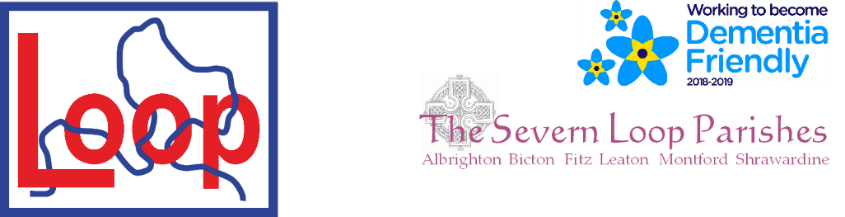 Interim Priest-in-Charge: 	The Revd Hannah Lins		07736 012011	revhannahlins@gmail.com	Assistant Priest: 	The Revd Peter Allanwww.severnloopparishes.org.uk	01939 290048	pallan412@gmail.com 	Lay Pastoral Minister:	Mrs Joyce JaggerSharing the Light in the Loop 01743 298285 weekly worship	07802 695954	pearhill1@outlook.com Daily Hope – the national service 0800 804 8044Loop Special- February 2022Weekly Collects, Readings and Reflection are on the website (see above.)Lent Study GroupsTime is going at quite a pace! It seems far too soon to be writing about Lent, but it’s now not that far away. It’s lovely that we are looking to resume some of our usual traditions- there will be an Ash Wednesday service, and Lent lunches are popping up once again around Severn Loop. We are hoping to run one or two Lent study groups. Having spoken to a few of you, the feeling is that a good way forward is to hold a weekly group in the same venue- much like the format some years ago (was it 2018 perhaps?!) when there was a group in The Vicarage at Bomere and a group in The Rectory at Bicton. Depending on interest, we will offer one or two groups. We do have some ideas for the subject matter, but we’re also open to suggestions from you. We’ll make sure the groups don’t clash with the Living in Love and Faith Course, Embers or Seekers. So, if you are interested, please can you let Hannah or Peter know, along with an indication of availability and any thoughts on what you would like to study. Forest ChurchOur next Forest Church is at Albrighton, 6th February, 3pm. As usual, do wrap up warm and bring a packed tea. We will meet in the church carpark. We’re very grateful to the Downes family, on the neighbouring farm, who are going to talk to us about their sheep (and maybe introduce us to a few!) as we mark the end of the Christmas season and look for signs of Spring. We’re also going to plant a tree in honour of the Queen’s Platinum Jubilee. Future Forest Church dates for your diary: 	10th April, Leaton Forest							8th May, MontfordReadings for FebruarySERVICES FOR FEBRUARYSUNDAY 6 FEBRUARYAlbrighton       9.15 am      Holy Communion            Bicton             11 am         Holy CommunionBomere	No serviceFitz		9.30am      HC BCP  Leaton            10.45 am    Holy Communion            Montford        	No service          Shrawardine   9.30am       Morning WorshipSUNDAY 13 FEBRUARY- Proper 1Albrighton 	No serviceBicton             11am	     Morning WorshipBomere	9am	     Holy CommunionFitz                 	No serviceLeaton            10.45am    Morning WorshipMontford         9.30am      Holy CommunionShrawardine   11am         Holy CommunionSUNDAY 20 FEBRUARY- 2nd before LentAlbrighton       9.15am      Morning Worship Bicton             11am         Holy CommunionBomere	No serviceFitz                 9.30am	      HC BCPLeaton            10.45am    Holy Communion  Montford         9.30am      Morning Worship Shrawardine   No serviceSUNDAY 27 FEBRUARY- Sunday before LentAlbrighton       No serviceBicton 	           11am	      Morning WorshipBomere           9am           Holy Communion Fitz                  No serviceLeaton            10.45am     Morning WorshipMontford         9.30am      Holy CommunionShrawardine   11am          Holy CommunionWEDNESDAY 2 MARCH- Ash WednesdayBicton		11.30am  Holy Communion with ashingThis will be followed by a soup lunch- we willbe asking people to book for the lunch in advance,either through Hannah or the Bicton wardens.SUNDAY 6 MARCH- 1st of LentAlbrighton       9.15 am      Holy Communion            Bicton             11 am         Holy CommunionBomere	No serviceFitz		9.30am      HC BCP  Leaton            10.45 am    Holy Communion            Montford        	No service          Shrawardine   9.30am       Morning Worship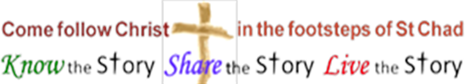 Sun 6 FebruaryPsalm 1381 Corinthians 15.1-11Luke 5.1-11Sun 13 FebruaryPsalm 11 Corinthians 15.12-20Luke 6.17-26Sun 20 FebruaryPsalm 65Revelation 4Luke 8.22-25Sun 27 FebruaryPsalm 992 Corinthians 3.12 - 4.2Luke 9.28-36Wed 2 MarchAsh WednesdayPsalm 51.1-18Joel 2.1-2,12-17John 8.1-11Sun 6 March1st of LentPsalm 91.1-2,9-16Deuteronomy 26.1-11
Luke 4.1-13